Drejtoria për Bujqësi, Pylltari dhe Zhvillim RuralDatë : 19.03.2018MalishevëProjekti komunal për përkrahjen në zhvillimin e kulturave perimore(ngritja e serrave)Në kuadër të Zhvillimit të bujqësisë –Perimkulturës,  Komuna e Malishevës respektivisht Drejtoria për Bujqësi dhe Zhvillim Rural publikon:SHPALLJEFtohen fermerët e interesuar për të aplikuar në projektin e ngritjes së serave në sipërfaqe prej 100 m2.Drejtoria për Bujqësi dhe Zhvillim Rural në këtë projekt do të kontribuoj me:Financimi me 70 % të kostos së serrësKëshillime profesionale dhe monitorim të vazhdueshëm të fermerëve përmes ekspertëve të kësaj drejtorie.Kriteret e konkurimit:1. Fermeri duhet të jetë banorë i komunës së Malishevës 3. Të posedoj sipërfaqe tokësore të  mjaftueshme për vendosjen e serrës4. Të ketë mundësi ujitje për serrë5. Të jetë i gatshëm te paguaj paraprakishte 30% të mjeteve financiare në koston e serrës6. Përparësi kanë fermerët, toka e të cilëve është e përshtatshme për kultivimin e perimeve dhe të cilët nuk kanë përfituar asnjëherë nga projektet e komunës.6. Përparsi kanë femrat fermere si dhe Shoqatat e Grave fermere.Dokumentacioni i nevojshëm për aplikim:1. Kërkesa e shkruar nga vetë fermeri dhe numri kontaktues i telefonit2. Fleta poseduese dhe kopja e planit3. Vërtetimi i tatimit në pronë 4.Letërnjoftimi kopjeAfati i aplikimit nga data 20.03.2018 deri me 01.04.2018Dorëzimi i dokumentacionit bëhet në zyrën e pritjes në Komunë.Dokumentet e pa kompletuara dhe të dorëzuara  pas afatit  nuk do të shqyrtohen.                                                                                                         Drejtori:__________________________                                                                                                        Dr.Mr.Vet  Murat Hoxha. 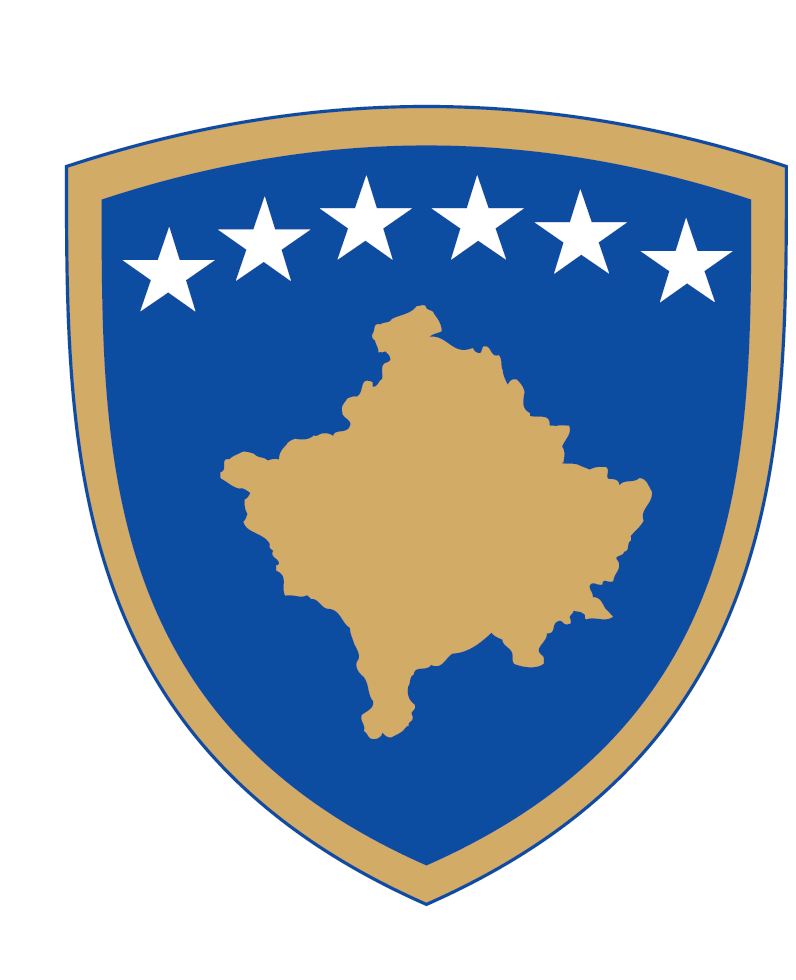 REPUBLIKA E KOSOVËS KOMUNA E MALISHEVËS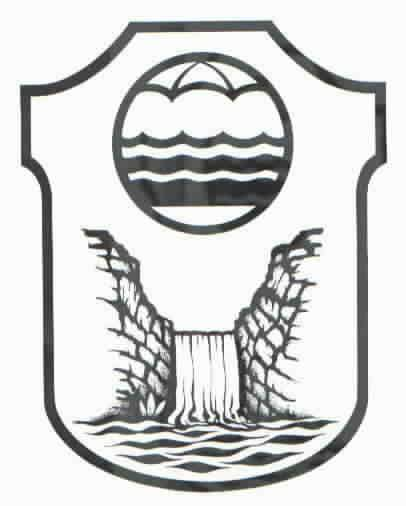 